Brinda información sobre contribuyentes asalariados que adicional se dedican a una actividad principal de industria o negocio que genere pérdida, la misma podrá deducirse de su salario o el de su cónyuge únicamente en el primer año en que comenzó el negocio y en los dos años subsiguientes.  Individuos ComerciantesEste beneficio es sólo una vez en la vida. Si el contribuyente se ha beneficiado de lo anterior, este no podrá beneficiarse nuevamente de la misma concesión. Gastos de Industria o Negocio Con relación a las deducciones del negocio, se permitirá una deducción razonable de aquellos gastos ordinarios y necesarios incurridos para la obtención de ingresos. Sin embargo, no se permitirá reclamar gastos atribuibles a ingresos exentos o de otro modo excluibles del ingreso bruto. Se admitirán como deducción todos los gastos ordinarios y necesarios pagados o incurridos durante el año contributivo en la explotación de cualquier industria o negocio incluyendo:Código de Rentas Internas para un Nuevo Puerto Rico Sección 1033.01No aplica.Lugar: 	Sistema de Servicio y Atención al Contribuyente “Hacienda Responde”Horario:	Lunes a Viernes                     8:00 am-4:30 pmTeléfono: 	(787) 620-2323                     (787) 721-2020                      (787) 722-0216Fax: 		(787) 522-5055 / 5056Directorio de ColecturíaDirectorio de Distritos de CobroDirectorio de Centros de ServicioContacto del Procurador del ContribuyentePortal del Departamento de HaciendaAl momento de esta revisión no existen preguntas referentes al tema.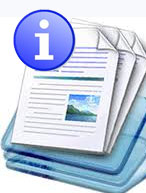 Información sobre el servicio 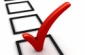 Clasificación del contribuyente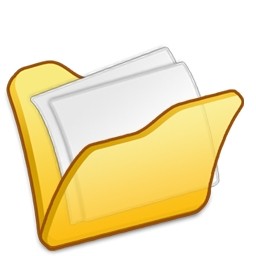 Procedimientos y documentos referentes al servicioGastos Deducibles para la Contribución Básica Alterna de su NegocioGastos Deducibles para la Contribución Básica Alterna de su NegocioGastos Deducibles para la Contribución Básica Alterna de su NegocioSalarios, comisiones y bonificaciones a empleados7. Intereses sobre deuda del negocio13. Contribución federal sobre el trabajo por cuenta propiaGastos de nomina8. Contribuciones sobre la propiedad, patentes y licencias14. Costos directos imprescindiblesSeguro médico o de hospitalización9. SegurosAportación a planes de pensiones cualificados10. Servicios públicosServicios profesionales11. Depreciación y amortizaciónAlquiler, renta y cánones pagados12. Gastos de automóviles y otros vehículos de motorOtras DeduccionesOtras Deducciones15. Comisiones a negocios19. Gastos de comida16. Reparaciones20. Materiales y efectos17. Anuncios21. Deudas Incobrables18. Gastos de Viaje22. Otros gastos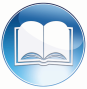 Código, reglamentos o leyes aplicables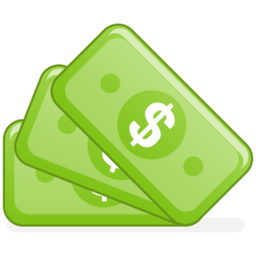 Sellos de Rentas Internas y métodos de pago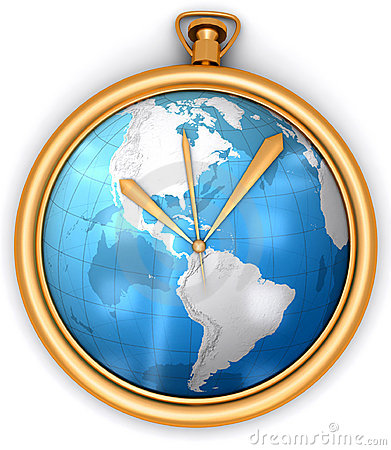 Ubicación y horario de servicio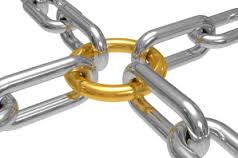 Enlaces relacionados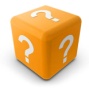 Preguntas frecuentes